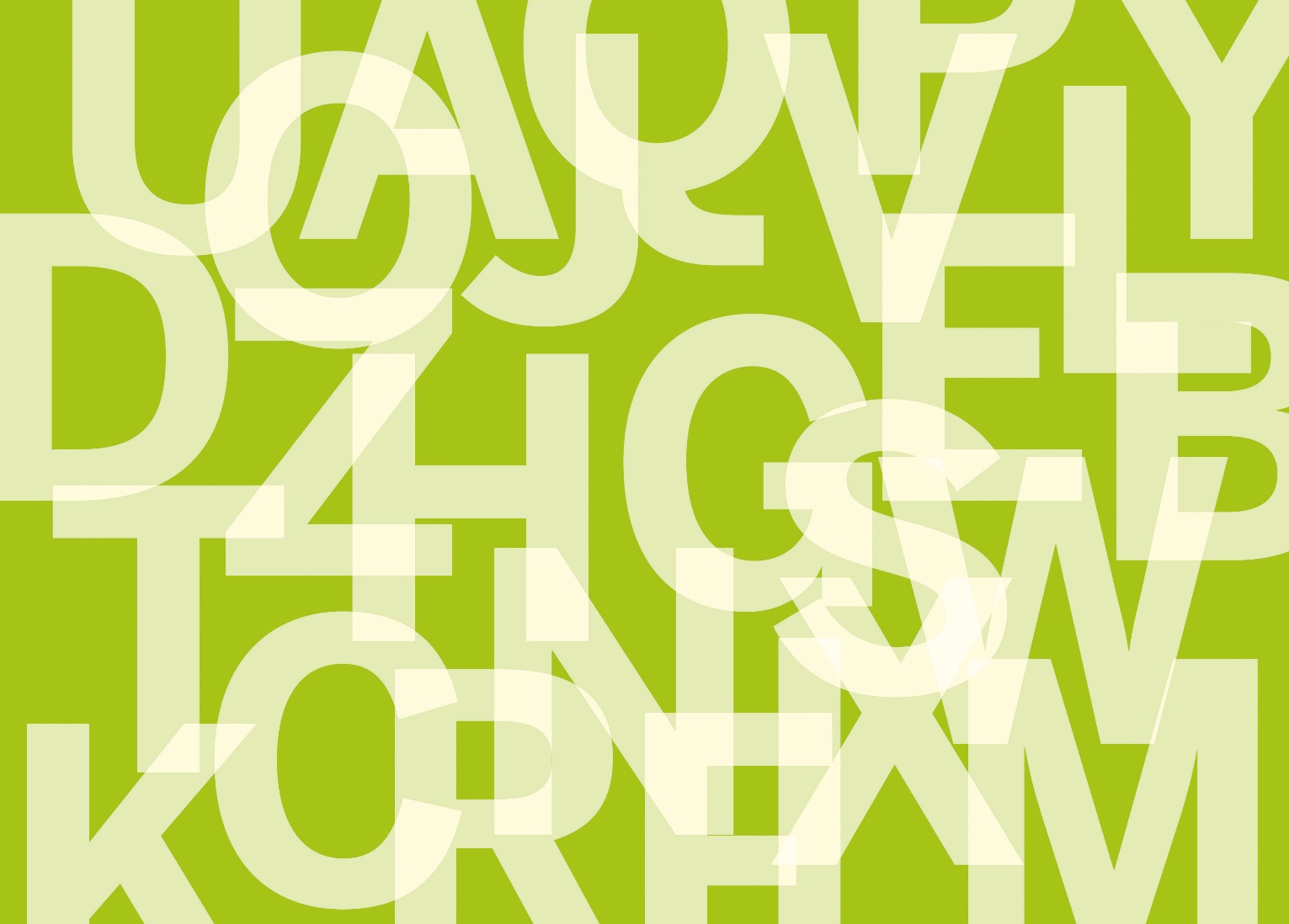 ABC der XY-SchuleLiebe …, Lieber …, Dragă ..., drag ...,herzlich willkommen an der XY-Schule. Das ABC hilft dir beim Start.
bine ai venit în şcoala XY. Informaţiile te ajută la începerea şcolii.Hast du weitere Fragen? Dann wende dich an ____________.Ai şi alte întrebări? Atunci adresează-te …Wir wünschen dir alles Gute! Îţi dorim toate cele bune!  _____________________             _______________________            Schulleitung                         Klassenlehrerin/Klassenlehrer       Conducerea şcolii                     Diriginta/Diriginte